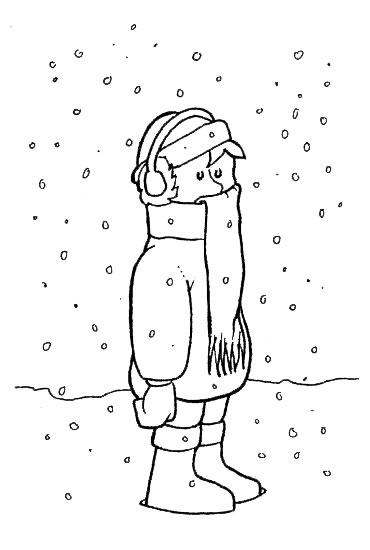 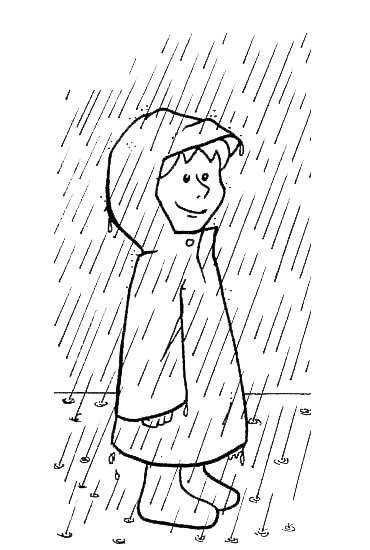 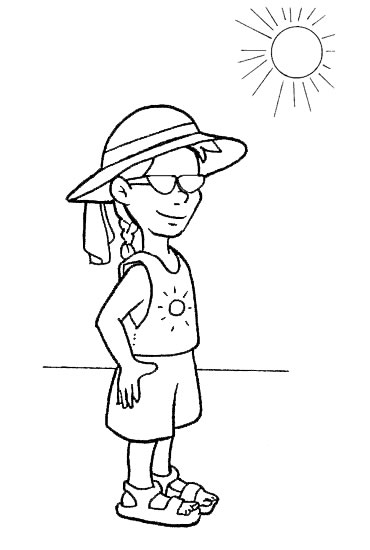 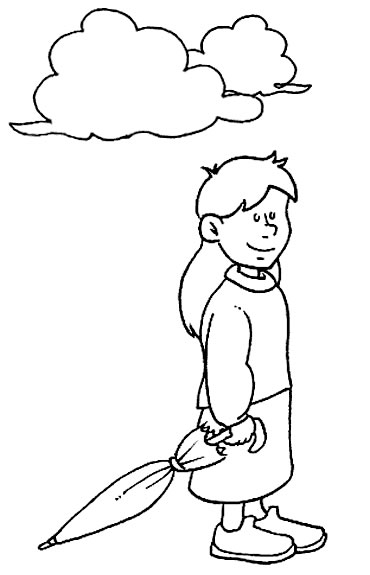 BİR YILDA 4 MEVSİM VARDIR. İSİMLERİNİ SÖYLEYELİM.EN ÇOK SEVDİĞİMİZ MEVSİMİN RESMİNİ BOYAYALIM.